Orientaciones para trabajo semanal a distancia  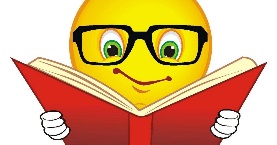 Profesor/ a:      Gabriela Palominos M                                                                          Teléfono:994070038  Correo:gpalominos@mlbombal.clAsignatura:   Cs .Sociales         Curso:6°Semana:19.10.2020 /19 .10.2020Unidad: Mis derechos y deberes Objetivo de la Clase: OA 18: Explicar que los derechos generan deberes y responsabilidades en las personas e instituciones, y lo importante que es cumplirlos para la convivencia social y el bien común.Indicaciones para el trabajo del estudiante:Elabora una maqueta con el lugar del liceo que más te gusta.Usar material de desecho El lugar de la maqueta puede ser el que más te guste del liceoEn la maqueta se debe apreciar claramente el lugar Debes enviar una foto de frente y una de arriba 